Туристичні ринки світукурс за виборомдругий (магістерський) рівень вищої освіти2021/2022 н. р.курс 1, семестр ІПРО КУРСКурс «Туристичні ринки світу» спрямований на формування у студентів уявлень про сучасний стан світового ринку туристичних послуг, геопросторові аспекти розвитку міжнародного туризму, специфіку формування та механізми функціонування територіальних ринків туристичних послуг різних ієрархічних рівнів.У рамках курсу студенти вивчають сутність туристичних ринків, типології національнихринків як складових світового туристичного процесу, закономірності їх формування та функціонування.ЗМІСТ КУРСУЛекційна частина курсу включає такі теми:Сутність та особливості туристичних ринків світу.Типології національних ринків туристичних послуг.Формування попиту та пропозицій на туристичних ринках світу.Геопросторові особливості  функціонування ринків туристичних послуг.Проблеми та перспективи розвитку  туристичних ринків світу.Практична частина курсу передбачаєформування навичок:аналізу сучасного стану та прогнозування розвитку туристичних ринків різних ієрархічних рівнів;пошуку та аналізу статистичних даних, візуалізації результатів дослідження.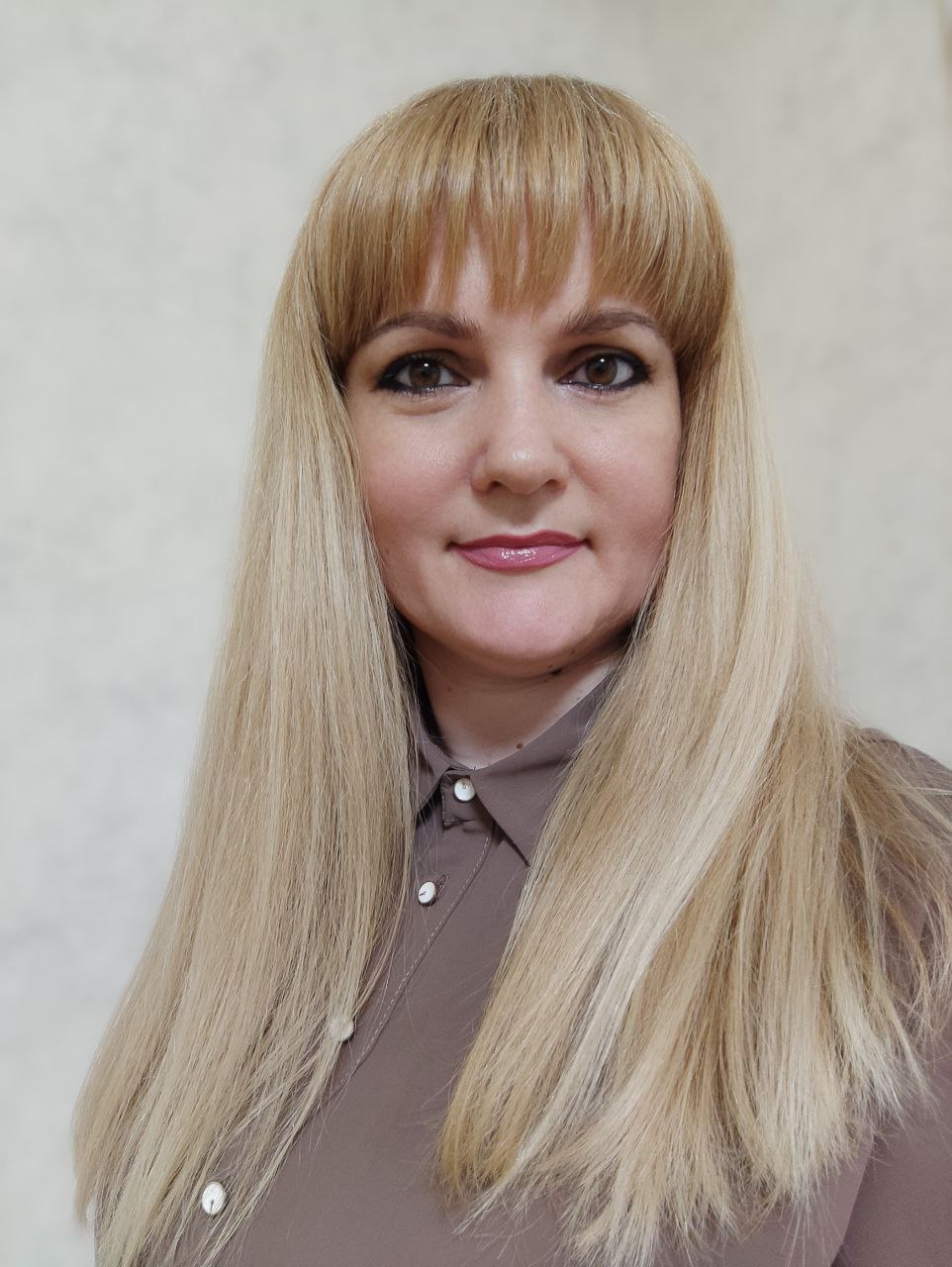 ПРО КУРСКурс «Туристичні ринки світу» спрямований на формування у студентів уявлень про сучасний стан світового ринку туристичних послуг, геопросторові аспекти розвитку міжнародного туризму, специфіку формування та механізми функціонування територіальних ринків туристичних послуг різних ієрархічних рівнів.У рамках курсу студенти вивчають сутність туристичних ринків, типології національнихринків як складових світового туристичного процесу, закономірності їх формування та функціонування.ЗМІСТ КУРСУЛекційна частина курсу включає такі теми:Сутність та особливості туристичних ринків світу.Типології національних ринків туристичних послуг.Формування попиту та пропозицій на туристичних ринках світу.Геопросторові особливості  функціонування ринків туристичних послуг.Проблеми та перспективи розвитку  туристичних ринків світу.Практична частина курсу передбачаєформування навичок:аналізу сучасного стану та прогнозування розвитку туристичних ринків різних ієрархічних рівнів;пошуку та аналізу статистичних даних, візуалізації результатів дослідження.ВИКЛАДАЧКУЧЕРЯВАГАННА ОЛЕКСАНДРІВНА  канд. географ. наук, доцент,доцент кафедри психології і туризмуhanna.kucheriava@knlu.edu.ua ЗАГАЛЬНА ТРИВАЛІСТЬ КУРСУ:3 кредити ЄКТС/90 годинаудиторні – 20 годинсамостійна робота – 70 годин МОВА ВИКЛАДАННЯукраїнськаПОПЕРЕДНІ УМОВИ ДЛЯ ВИВЧЕННЯ ДИСЦИПЛІНИ:курс адаптований для студентів, що навчаються за різними ОП  ФОРМА ПІДСУМКОВОГО КОНТРОЛЮ: залікПРО КУРСКурс «Туристичні ринки світу» спрямований на формування у студентів уявлень про сучасний стан світового ринку туристичних послуг, геопросторові аспекти розвитку міжнародного туризму, специфіку формування та механізми функціонування територіальних ринків туристичних послуг різних ієрархічних рівнів.У рамках курсу студенти вивчають сутність туристичних ринків, типології національнихринків як складових світового туристичного процесу, закономірності їх формування та функціонування.ЗМІСТ КУРСУЛекційна частина курсу включає такі теми:Сутність та особливості туристичних ринків світу.Типології національних ринків туристичних послуг.Формування попиту та пропозицій на туристичних ринках світу.Геопросторові особливості  функціонування ринків туристичних послуг.Проблеми та перспективи розвитку  туристичних ринків світу.Практична частина курсу передбачаєформування навичок:аналізу сучасного стану та прогнозування розвитку туристичних ринків різних ієрархічних рівнів;пошуку та аналізу статистичних даних, візуалізації результатів дослідження.